ZUCRPô@2K8U5DODATEK KE SMLOUVĚ č.13-1534-0400(o poskytování bezpečnostní služby)SMLUVNÍ STRANYPoskytovatel:	PCO VIDOCQ s.r.o.se sídlem Pardubice - Zelené předměstí, Milheimova 809, PSČ 530 02 zápis v OR vedený Krajským soudem v Hradci Hrálové, oddíl C, vložka 1199 bankovní účet: 1201171329/0800 č: 42937591DIČ: CZ42937591aObjednatel: Zdravotní ústav se sídlem v Ústí nad Labem Moskevská 1531/15, 40001 ústí nad LabemIC: 71009361DIČ: CZ71009361PŘEDMĚT DODATKU SMLOUVY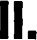 Předmětem dodatku smlouvy je následující cenové ujednání.Smluvní cena služeb, sjednaná v obchodní smlouvě, se zvýší každoročně o % inflace za předcházející kalendářní rok, které vyhlásí Český statistický úřad. Navýšení nabyde platnosti a účinnosti dnem doručení písemného sdělení poskytovatele služeb, zaslaného objednavateli jako příloha obchodní smlouvy. Sdělení musí být doručeno objednavateli nejpozději do 30-ti dnů od vyhlášení výše inflace Českým statistickým úřadem.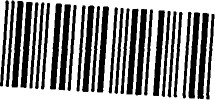 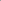 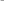 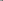 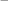 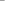 Smluvní cena služeb, sjednaná v obchodní smlouvě, se zvýší v případě, že na základě změny právních předpisů dojde k navýšení minimální mzdy, případně dalších složek mzdy. Zvýšení bude vypočteno tak, že procento navýšení smluvní ceny služeb bude odpovídat procentu navýšení minimální mzdy nebo její další složky. Navýšení nabyde platnosti a účinnosti dnem doručení písemného sdělení poskytovatele služeb, zaslaného objednavateli jako příloha obchodní smlouvy. Sdělení musí být doručeno objednavateli nejpozději do 30-ti kalendářních dnů od nabytí účinnosti změny právního předpisu.Smluvní cena služeb, sjednaná v obchodní smlouvě, se z důvodů uvedených v odst.b), čl.ll. pro rok 2019 upravuje takto — celková fakturovaná měsíční cena za poskytované služby se od účinnosti tohoto dodatku navyšuje 0 10%.K ceně se účtuje DPH dle platného právního předpisu.OSTATNÍ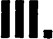 Dodatek je vyhotoven ve dvou výtiscích, každý s platností originálu. Jeden výtisk obdrží objednatel a jeden poskytovatel. Dodatek nabývá platnosti dnem podpisu obou smluvních stran a účinnost nastává dnem1 .1 .2019Zástupci obou smluvních stran prohlašují, že jsou seznámeni s obsahem dodatku, souhlasí s ním, jsou oprávněni k jeho podpisu.Podepsáno dne: 	Podepsáno dne: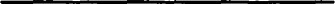 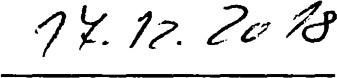 za po:	PCO VIDOCQ s.r.o.	za objednatele:se sídlem Pardubice, Zelené předměsť,Milheimova 809 PSČ 530 02	(20)	Zdravotní ústav Ústí nad LabemZdravotní ústav Ústí nad LabemDošlo, č. j.: